Algebra 2							Name: ________________________________________Graphing Quadratics – Vertex Form				Date: _______________________ Period: ___________Given the graph of a quadratic, state all the important information. 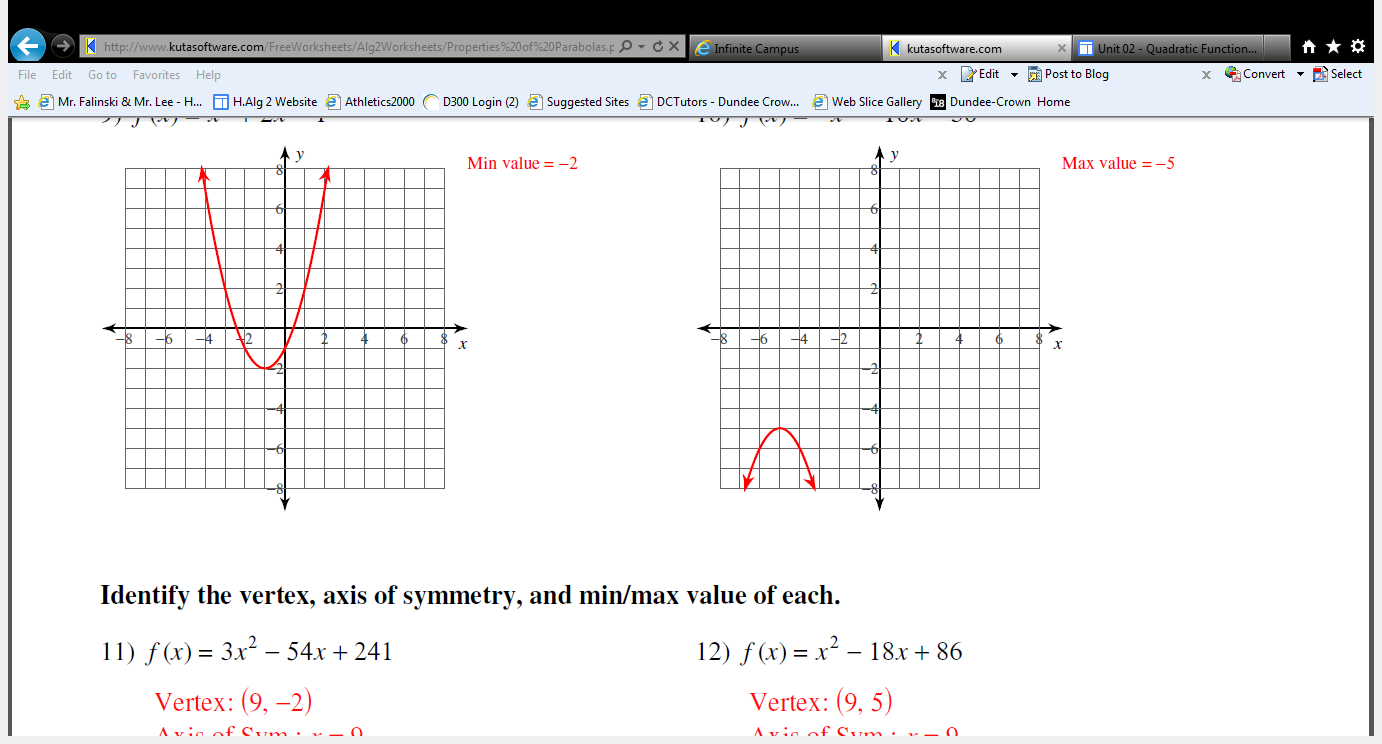 1.)	Opens: ______________________Axis of Symmetry: _____________Vertex: ______________________Max/Min: ____________________Domian: _____________________Range: ______________________Directrix: ____________________End Behavior:				Latus Rectum: ________________ ____________	Focus: ______________________ ___________	Directrix: ______________________________________________________________________________________________________________________Graph each quadratic equation.  State all the important information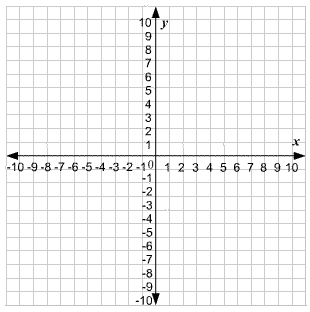 2.) 	Opens: ______________________Axis of Symmetry: _____________Vertex: ______________________Max/Min: ____________________Domian: _____________________Range: ______________________Directrix: ____________________End Behavior:				Latus Rectum: ________________ ____________	Focus: ______________________ ___________	Directrix: ____________________3.)	Opens: ______________________Axis of Symmetry: _____________Vertex: ______________________Max/Min: ____________________Domian: _____________________Range: ______________________Directrix: ____________________End Behavior:				Latus Rectum: ________________ ____________	Focus: ______________________ ___________	Directrix: ______________________________________________________________________________________________________________________4.) 	Opens: ______________________Axis of Symmetry: _____________Vertex: ______________________Max/Min: ____________________Domian: _____________________Range: ______________________Directrix: ____________________End Behavior:				Latus Rectum: ________________ ____________	Focus: ______________________ ___________	Directrix: ____________________5.)	Opens: ______________________Axis of Symmetry: _____________Vertex: ______________________Max/Min: ____________________Domian: _____________________Range: ______________________Directrix: ____________________End Behavior:				Latus Rectum: ________________ ____________	Focus: ______________________ ___________	Directrix: ______________________________________________________________________________________________________________________6.) 	Opens: ______________________Axis of Symmetry: _____________Vertex: ______________________Max/Min: ____________________Domian: _____________________Range: ______________________Directrix: ____________________End Behavior:				Latus Rectum: ________________ ____________	Focus: ______________________ ___________	Directrix: ____________________